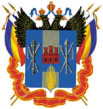 РОСТОВСКАЯ ОБЛАСТЬБЕЛОКАЛИТВИНСКИЙ РАЙОНМУНИЦИПАЛЬНОЕ ОБРАЗОВАНИЕ «ШОЛОХОВСКОЕ ГОРОДСКОЕПОСЕЛЕНИЕ»
ПРОЕКТ ГЕНЕРАЛЬНОГО ПЛАНАМУНИЦИПАЛЬНОГО ОБРАЗОВАНИЯ«ШОЛОХОВСКОЕ ГОРОДСКОЕ ПОСЕЛЕНИЕ»ПОЛОЖЕНИЕ О ТЕРРИТОРИАЛЬНОМ ПЛАНИРОВАНИИ Ростов-на-Дону2020СодержаниеОБЩИЕ ПОЛОЖЕНИЯПроект внесения изменений в Генеральный план муниципального образования «Шолоховскоегородское поселение» в соответствии с ст. 23 Градостроительного Кодекса Российской Федерации, приказом Минэкономразвития от 09.01.2018 № 10 «Об утверждении Требований к описанию и отображению в документах территориального планирования объектов федерального значения, объектов регионального значения, объектов местного значения и о признании утратившим силу приказа Минэкономразвития России от 7 декабря 2016 г. N 793».Проект внесения изменений в Генеральный план муниципального образования «Шолоховскоегородское поселение» разработан на основании Подпрограммы «Территориальное пла-нирование и развитие территорий, в том числе для жилищного строительства» государственной программы «Территориальное планирование и обеспечение доступным и комфортным жильем населения Ростовской области», утвержденной постановлением Правительства Ростовской обла-сти от 17.10.2018 № 642 (ред.от 25.05.2020),  Муниципальной подпрограммы «Развитие террито-рий для жилищного строительства в Белоколитвенском районе», муниципальной программы «Территориальное планирование и обеспечение доступным и комфортным жильем населения Бе-локолитвенском района» от 05.12.2018 № 2083 (в ред.от 09.12.2019).Проект внесения изменений в Генеральный план муниципального образования «Шолоховскоегородское поселение» разработан в соответствии со Схемой территориального планиро-вания Ростовской области, утвержденной постановлением Администрации Белокалитвинского Ростовской области от 14.12.2011 № 107 (в редакции постановления Собрания депутатов Белокалитвинского района о 26.09.2019 № 339).Площадь Шолоховскогогородскогопоселения –  985,23 га.При подготовке проекта внесения изменений в Генеральный план поселения, учитывались концептуальные основы Генерального плана Шолоховскогогородского поселения, принятые решением Собрания депутатов Шолоховского городского поселения от 06.10.2011 № 112 «Об утверждении Генерального плана муниципального образования «Шолоховское городское поселение» Белокалитвинского района Ростовской области на 2009-2029 годы» и решением Собрания депутатов Шолоховского городского поселения от 20.12.2018 №81 «О внесении изменений в Генеральный план муниципального образования «Шолоховского городского поселения», утвержденного решением Собрания депутатов Шолоховского городского поселения от 06.10.2011 №112»Координатное описание границ населенных пунктов муниципального образования «Шолоховскоегородское поселение» выполнено с учетом земельных участков, внесенных в государственный кадастр недвижимости на момент выполнения работы по описанию границ.СВЕДЕНИЯ О ВИДАХ, НАЗНАЧЕНИИ И НАИМЕНОВАНИЯХ ПЛАНИРУЕМЫХ ДЛЯ РАЗМЕЩЕНИЯ ОБЪЕКТОВ МЕСТНОГО ЗНАЧЕНИЯ МУНИЦИПАЛЬНОГО ОБРАЗОВАНИЯ «ШОЛОХОВСКОЕ ГОРОДСКОЕПОСЕЛЕНИЕ», ИХ ОСНОВНЫЕ ХАРАКТЕРИСТИКИ, ИХ МЕСТОПОЛОЖЕНИЕ, А ТАКЖЕ ХАРАКТЕРИСТИКИ ЗОН С ОСОБЫМИ УСЛОВИЯМИ ИСПОЛЬЗОВАНИЯ ТЕРРИТОРИЙ В СЛУЧАЕ, ЕСЛИ УСТАНОВЛЕНИЕ ТАКИХ ЗОН ТРЕБУЕТСЯ В СВЯЗИ С РАЗМЕЩЕНИЕМ ДАННЫХ ОБЪЕКТОВПланируемые для размещения объекты местного значения муниципальногообразования «Шолоховское городское поселение» вне границ населенных пунктовОбъекты социальной инфраструктурыОбъекты инженерной инфраструктурыАвтомобильные дороги местного значения, объекты транспортной инфраструктурыОбъекты в иных областях в связи с решением вопросов местного значения поселенияПланируемые для размещения объекты местного значения в 
рабочем поселке ШолоховскийОбъекты социальной инфраструктурыОбъекты инженерной инфраструктурыАвтомобильные дороги местного значения, объекты транспортной инфраструктурыОбъекты в иных областях в связи с решением вопросов местного значения поселенияПАРАМЕТРЫ ФУНКЦИОНАЛЬНЫХ ЗОН, А ТАКЖЕ СВЕДЕНИЯ О ПЛАНИРУЕМЫХ ДЛЯ РАЗМЕЩЕНИЯ В НИХ ОБЪЕКТАХ ФЕДЕРАЛЬНОГО ЗНАЧЕНИЯ, ОБЪЕКТАХ РЕГИОНАЛЬНОГО ЗНАЧЕНИЯ, ОБЪЕКТАХ МЕСТНОГО ЗНАЧЕНИЯНа основе анализа основных направлений развития поселения, современной системы использования территории, формирующих структурно-планировочную организацию поселения, в проекте определено функциональное назначение территории.В генеральном плане предлагается изменение состава и положения зон функционального использования, что предполагает более качественное преобразование городской среды и, как следствие, повышение стоимости земельных участков.Границы функциональных зон определены с учетом границ поселения, естественных границ природных объектов, основных транспортных магистралей и границ земельных участков.Функциональные зоны служат основой для определения территориальных зон в документе градостроительного зонирования и разработки градостроительных регламентов.На территории Шолоховского городского поселения проектом предусмотрено выделение следующих функциональных зон:Жилые зоны.Зоны предназначены для организации благоприятной и безопасной среды проживания населения, отвечающей его социальным, культурным, бытовым и другим потребностям, для преимущественного размещения жилищного фонда и объектов культурно-бытового обслуживания. Зона жилой застройки индивидуальными и блокированными  жилыми домами. В границах зоны застройки индивидуальными и блокированными жилыми домами (этажность от 1 до 3) предусматривается размещение: объектов социального и культурно-бытового назначения отдельно стоящие, встроенные или пристроенные; объекты коммерческого назначения; культовые объекты; стояки для хранения легковых автомобилей.Зона застройки малоэтажными многоквартирными жилыми домами     (1-4 эт.)В границах зоны застройки малоэтажными многоквартирными жилыми домами (этажность от (1 - 4 эт.)предусматривается размещение: объектов социального и культурно-бытового назначения отдельно стоящие, встроенные или пристроенные; объекты коммерческого назначения; культовые объекты; гаражи и стояки для хранения легковых автомобилей.Зона застройки среднеэтажными жилыми домами (5-8 эт.)В границах зоны застройки среднеэтажными жилыми домами (5-8 эт.) предусматривается размещение: объектов социального и культурно-бытового назначения отдельно стоящие, встроенные или пристроенные; объекты коммерческого назначения; культовые объекты; гаражи и стояки для хранения легковых автомобилей.Зона смешанной и общественно-деловой застройкиВ составданной зоны входят: жилые и общественные здания, учреждения науки и научного обслуживания, учебные заведения, объекты бизнеса.В составе смешанных зон допускается размещать малые предприятия, мини-фермы и другие сельскохозяйственные объекты, не требующие устройства санитарно-защитных зон шириной более 50 м.Общественно-деловые зоныМногофункциональная общественно-деловая зонаВ границах данной зоны предусматривается размещение объектов необходимых для осуществления производственной и предпринимательской деятельности, объектов делового, торгового, общественного и коммерческого назначения, объектов общественного питания.Зона специализированной общественной застройкиВ границах данной зоны предусматривается размещение дошкольных образовательных учреждений, общеобразовательных организаций, организаций дополнительного образования, объектов, реализующих программы профессионального и высшего образования, научных организаций, объектов культуры и искусства, объектов здравоохранения, объектов социального назначения, объектов физической культуры и массового спорта, культовых зданий и сооружений. Производственные зоны, зона инженерной и транспортной инфраструктурПроизводственная зонаВ границах данной зоны предусматривается размещение промышленных и производственных  предприятий, требующие установления санитарно-защитных зон шириной более 50 м.Коммунально-складская зонаВ границах данной зоны предусматривается размещение коммунальных и складских объектов, объектов жилищно-коммунального хозяйства, объектов транспорта и сопутствующих объектов коммерческого назначения, объектов оптовой торговли.Зона инженерной инфраструктурыВ границах данной зоны предусматривается размещение сооружений и коммуникаций инженерного оборудования, связи.Зона транспортной инфраструктурыВ границах данной зоны предусматривается размещение сооружений железнодорожного, автомобильного транспорта.Зона рекреационного назначенияЗона предназначена для охраны и эксплуатации элементов природной среды, для организации массового отдыха населения, туризма, занятий физической культурой и спортом.В границах данной зоны предусматривается размещение туристических и спортивных баз, палаточных лагерей для проведения походов и экскурсий по ознакомлению с природой, пеших и конных прогулок, устройство троп и дорожек, территории городских лесов.Зона озелененных территорий общего пользования В границах данной зоны предусматривается размещение лесопарков, парков, садов, скверов, бульваров, городских лесов.Зона отдыха.В границах данной зоны предусматривается размещение зон детских оздоровительных учреждений, зона оздоровительно-спортивных лагерей, зона пляжей, территорий для занятий физической культурой, пешими и верховыми прогулками, пикников, охотой, рыбалки и иной деятельности.Зона специального назначенияЗона озелененных территорий специального назначенияЗона выделена для обеспечения правовых условий формирования, сохранения и развития зеленых насаждений санитарно-защитных зон, защитно-мелиоративных зон, противопожарных и других зеленых насаждений на земельных участках, расположенных за пределами жилых, общественно-деловых и рекреационных зон.Зона акваторий Зона устанавливается в целях выделения водного пространства в пределах естественных, искусственных или условных границ, в пределах которых устанавливается особый режим использования соответствующей зоны. Зоны различного функционального назначения  могут включать в себя территории общего пользования, занятые площадями, улицами, проездами, дорогами, скверами, бульварами, водоемами.Параметры функциональных зон, а также сведения о планируемых для размещения в них объектах федерального значения, объектах регионального значения, объектах местного значения на территориимуниципальногообразования «Шолоховскоегородскоепоселение» вне границ населенных пунктовПараметры функциональных зон, а также сведения о планируемых для размещения в них объектах федерального значения, объектах регионального значения, объектах местного значения в границах населенного пункта 
р.п. Шолоховский№ п\пНаименованиеКраткая характеристика объектаМестоположениеЗоны с особыми условиями использования территорийСтатус объектаВид функциональной зоныНомер объекта на карте12345678Объекты физической культуры и массового спортаОбъекты физической культуры и массового спортаОбъекты физической культуры и массового спортаОбъекты физической культуры и массового спортаОбъекты физической культуры и массового спортаОбъекты физической культуры и массового спортаОбъекты физической культуры и массового спортаОбъекты физической культуры и массового спортаОбъекты образованияОбъекты образованияОбъекты образованияОбъекты образованияОбъекты образованияОбъекты образованияОбъекты образованияОбъекты образованияОбъекты здравоохраненияОбъекты здравоохраненияОбъекты здравоохраненияОбъекты здравоохраненияОбъекты здравоохраненияОбъекты здравоохраненияОбъекты здравоохраненияОбъекты здравоохранения№п\пНаименованиеКраткая характеристика объектаМестоположениеЗоны с особыми условиями использования территорий Статус объектаНомер объекта на карте1234567Объекты электроснабженияОбъекты электроснабженияОбъекты электроснабженияОбъекты электроснабженияОбъекты электроснабженияОбъекты электроснабженияОбъекты электроснабженияОбъекты теплоснабженияОбъекты теплоснабженияОбъекты теплоснабженияОбъекты теплоснабженияОбъекты теплоснабженияОбъекты теплоснабженияОбъекты теплоснабженияОбъекты газоснабженияОбъекты газоснабженияОбъекты газоснабженияОбъекты газоснабженияОбъекты газоснабженияОбъекты газоснабженияОбъекты газоснабженияОбъекты водоснабжения, водоотведенияОбъекты водоснабжения, водоотведенияОбъекты водоснабжения, водоотведенияОбъекты водоснабжения, водоотведенияОбъекты водоснабжения, водоотведенияОбъекты водоснабжения, водоотведенияОбъекты водоснабжения, водоотведенияСтроительства водовода № п\пНаименованиеКраткая характеристика объектаМестоположениеЗоны с особыми условиями использования территорийСтатус объектаВид функциональной зоныНомер объекта на карте12345678Автомобильные дороги местного значенияАвтомобильные дороги местного значенияАвтомобильные дороги местного значенияАвтомобильные дороги местного значенияАвтомобильные дороги местного значенияАвтомобильные дороги местного значенияАвтомобильные дороги местного значенияАвтомобильные дороги местного значенияОбъекты транспортной инфраструктурыОбъекты транспортной инфраструктурыОбъекты транспортной инфраструктурыОбъекты транспортной инфраструктурыОбъекты транспортной инфраструктурыОбъекты транспортной инфраструктурыОбъекты транспортной инфраструктурыОбъекты транспортной инфраструктурыреконструкция, в настоящее время не действующей железнодорожной линии, проходящей вдоль восточной, северной и западной стороны р.п.ШолоховскийПланируется два железнодорожных переезда в западной и восточной части поселка. Железнодорожная линия будет осуществлять подъезд к шахте «Быстрянская 1,2»Ростовская обл, р.п. Шолоховский№ п\пНаименованиеКраткая характеристика объектаМестоположениеЗоны с особыми условиями использования территорийСтатус объектаВид функциональной зоныНомер объекта на карте12345678№ п\пНаименованиеКраткая характеристика объектаМестоположениеЗоны с особыми условиями использования территорийСтатус объектаВид функциональной зоныНомер объекта на карте12345678Объекты физической культуры и массового спортаОбъекты физической культуры и массового спортаОбъекты физической культуры и массового спортаОбъекты физической культуры и массового спортаОбъекты физической культуры и массового спортаОбъекты физической культуры и массового спортаОбъекты физической культуры и массового спортаОбъекты физической культуры и массового спортаКСКНа 86 местРостовская обл, р.п. Шолохоский, квартал 19Плани-руемый ОМЗКрытая ледовая площадка 238 м2Ростовская обл, р.п. Шолоховский, квартал 20Плани-руемый ОМЗСпортивная площадкаРостовская обл, р.п. Шолоховский, квартал,27аПлани-руемый ОМЗСпортив-наяпло-щадкаРостовская обл, р.п. Шолоховский, квартал, 27бПлани-руемый ОМЗСпортив-наяпло-щадкаРостовская обл, р.п. Шолоховский, квартал,27вПлани-руемый ОМЗСпортив-наяпло-щадкаРостовская обл, р.п. Шолоховский, квартал, 27гПлани-руемый ОМЗОбъекты образованияОбъекты образованияОбъекты образованияОбъекты образованияОбъекты образованияОбъекты образованияОбъекты образованияОбъекты образованияДетский садна 96 местРостовская обл, р.п.Шолоховский, квартал 11Планируемый ОМЗСредняя общеоб-разова-тельная школаНа74 местРостовская обл, р.п.Шолоховский, квартал 10Плани-руемый ОМЗОбъекты здравоохраненияОбъекты здравоохраненияОбъекты здравоохраненияОбъекты здравоохраненияОбъекты здравоохраненияОбъекты здравоохраненияОбъекты здравоохраненияОбъекты здравоохранения№п\пНаименованиеКраткая характеристика объектаМестоположениеСтатус объектаЗоны с особыми условиями использования территорийНомер объекта на карте1234567Объекты электроснабженияОбъекты электроснабженияОбъекты электроснабженияОбъекты электроснабженияОбъекты электроснабженияОбъекты электроснабженияОбъекты электроснабжения1БКТП-2*100– 1шт;Ростовская обл, р.п. Шолоховский,Плани-руемый ОМЗ2БКТП-2*160 – 2шт;Ростовская обл, р.п. Шолоховский,Плани-руемый ОМЗ3БКТП-2*250 – 2шт;Ростовская обл, р.п. Шолоховский,Плани-руемый ОМЗ4КТП-1х160.– 2штРостовская обл, р.п. Шолоховский,Плани-руемый ОМЗ5ВЛЗ-6кВ Протяженность12,1 кмРостовская обл, р.п. Шолоховский,Плани-руемый ОМЗОбъекты теплоснабженияОбъекты теплоснабженияОбъекты теплоснабженияОбъекты теплоснабженияОбъекты теплоснабженияОбъекты теплоснабженияОбъекты теплоснабжения1ТК6условием увеличения мощности существующей котельной до 6,083 (Гкал/ч).планируемый ОМЗОбъекты газоснабженияОбъекты газоснабженияОбъекты газоснабженияОбъекты газоснабженияОбъекты газоснабженияОбъекты газоснабженияОбъекты газоснабжениягазорегуляторный пункт (ШГРП)Ростовская обл, р.п. Шолоховский, квартал 4планируе-мый ОМЗОбъекты водоснабжения, водоотведенияОбъекты водоснабжения, водоотведенияОбъекты водоснабжения, водоотведенияОбъекты водоснабжения, водоотведенияОбъекты водоснабжения, водоотведенияОбъекты водоснабжения, водоотведенияОбъекты водоснабжения, водоотведениярасширение существующих водозаборных сооружений: приёмного резервуара и насосной станции I-го подъёма с доведением водозабора «Луговой» до проектной производительности 2000-2500 м³/сутна водозаборе «Луговой»Плани-руемый ОМЗстроительство двух резервуаров чистой воды на площадке насосной станции II-го подъёма ёмкостью по 700 м³ каждый для регулирования суточной неравномерности и хранения аварийного и противопожарного запаса западной части п. Горняцкийв п. ГорняцкийПлани-руемый ОМЗпереоборудование насосной станции II-го подъёма выделением групп насосов для подачи воды в населённые пункты: п.Горняцкий (западная часть), х. Рудаков, х. Крутинский и на насосную станцию III-го подъёма в р.п.Шолоховскийв п.Горняцкий сПлани-руемый ОМЗпереоборудование насосной станция III-го подъёма с выделением групп насосов для подачи воды в восточную часть п.Горняцкий и в р.п.Шолоховский(на существующих резервуарах рекомендуется осуществлять барботаж воды);Ростовская обл, р.п. Шолоховский, п.Горняцкийотключаемый ОМЗстроительство новых кольцевых водопроводных сетей и поэтапная замена существующих тупиковых сетей на кольцевые Ø 110 – 250 ммв проектируемых кварталах р.п.ШолоховскийПлани-руемый ОМЗстроительство второй линии водовода Ø 225 мм от насосной станции ΙΙ-го подъёма в п.Горняцкий до площадки водопроводных сооружений в р.п.Шолоховский с устройством камер переключенияРостовская обл, р.п. Шолоховский, п.ГорняцкийПлани-руемый ОМЗКОСПроизводительность2000-2500 м3/сутРостовская обл, р.п. Шолоховский,модернизируемый ОМЗКНС «Восточная»Ростовская обл, р.п. Шолоховский,демонтажустройство самотечного канализационного коллектора до КНС «Южная»Ø300ммРостовская обл, р.п. Шолоховский,Плани-руемый ОМЗпредусматривается устройство регулирующей ёмкости объёмом 900м3 для снятия пиковых нагрузок в КНС «Южной»Ростовская обл, р.п. Шолоховский,Плани-руемый ОМЗ№ п\пНаименованиеКраткая характеристика объектаМестоположениеЗоны с особыми условиями использования территорийСтатус объектаВид функциональной зоныНомер объекта на карте12345678Автомобильные дороги местного значенияАвтомобильные дороги местного значенияАвтомобильные дороги местного значенияАвтомобильные дороги местного значенияАвтомобильные дороги местного значенияАвтомобильные дороги местного значенияАвтомобильные дороги местного значенияАвтомобильные дороги местного значенияпоселковая дорога Протяженность 1,8 кмРостовская обл, р.п.Шолоховский,Плани-руемый ОМЗглавная улица Протяженность 6,6 кмРостовская обл, р.п.ШолоховскийПлани-руемый ОМЗвторостепенная улица Протяженность 4,5 кмРостовская обл, р.п.ШолоховскийПланируемый ОМЗхозяйственный проезд Протяженност 3,7 кмРостовская обл, р.п.ШолоховскийПланируемый ОМЗОбъекты транспортной инфраструктурыОбъекты транспортной инфраструктурыОбъекты транспортной инфраструктурыОбъекты транспортной инфраструктурыОбъекты транспортной инфраструктурыОбъекты транспортной инфраструктурыОбъекты транспортной инфраструктурыОбъекты транспортной инфраструктурыавтосервисРостовская обл, р.п.Шолоховский квартал 24Планируемый ОМЗавтостоянкаРостовская обл, р.п.Шолоховский, квартал 25Планируемый ОМЗ№ п\пНаименованиеКраткая характеристика объектаМестоположениеЗоны с особыми условиями использования территорийСтатус объектаВид функциональной зоныНомер объекта на карте123456781КДЦНа 150 мест, столовая 50 мест, кинотеатр 240 местРостовская обл, р.п.Шолоховский квартал 12Плани-руемый ОМЗ2гостиницана 600 мест, ресторан 50 местРостовская обл, р.п.Шолоховский квартал 13Плани-руемый ОМЗ4БПК На 30 местРостовская обл, р.п.Шолоховский квартал 14Плани-руемый ОМЗ5рынокРостовская обл, р.п.Шолоховский квартал 15Плани-руемый ОМЗ6Торговый центрРостовская обл, р.п.Шолоховский квартал 16Плани-руемый ОМЗ7столоваяНа 50 местРостовская обл, р.п.Шолоховский квартал 17Плани-руемый ОМЗ8баняНа 48 местРостовская обл, р.п.Шолоховский квартал 18Плани-руемый ОМЗ9Детский дом интернат На 29 местРостовская обл, р.п.Шолоховский квартал 22Плани-руемый ОМЗ10торговые и офисные помещенияРостовская обл, р.п.Шолоховский квартал 21аПлани-руемый ОМЗ11торговые и офисные помещенияРостовская обл, р.п.Шолоховский квартал 21бПлани-руемый ОМЗ12торговые и офисные помещенияРостовская обл, р.п.Шолоховский квартал 21вПлани-руемый ОМЗ13торговые и офисные помещенияРостовская обл, р.п.Шолоховский квартал 21дПлани-руемый ОМЗкладбищеРостовская обл, р.п.Шолоховский примыкающего с юго-западной стороны к существующему кладбищуПлани-руемый ОМЗ№ п\пВид функциональнойзоныПлощадь зоны, гаСведения о планируемых объектах федерального значения, 
объектах регионального значения, объектах местного значенияСведения о планируемых объектах федерального значения, 
объектах регионального значения, объектах местного значенияСведения о планируемых объектах федерального значения, 
объектах регионального значения, объектах местного значенияСведения о планируемых объектах федерального значения, 
объектах регионального значения, объектах местного значенияСведения о планируемых объектах федерального значения, 
объектах регионального значения, объектах местного значения№ п\пВид функциональнойзоныПлощадь зоны, гаНаименованиеКраткая характеристика объектаМестоположениеСтатус объектаНомер объекта на карте1Зона транспортной инфраструктурыОбъекты федерального значенияОбъекты федерального значенияОбъекты федерального значенияОбъекты федерального значенияОбъекты федерального значения1Зона транспортной инфраструктуры-----1Зона транспортной инфраструктурыОбъекты регионального значенияОбъекты регионального значенияОбъекты регионального значенияОбъекты регионального значенияОбъекты регионального значения1Зона транспортной инфраструктуры-----1Зона транспортной инфраструктурыОбъекты местного значенияОбъекты местного значенияОбъекты местного значенияОбъекты местного значенияОбъекты местного значения1Зона транспортной инфраструктуры-----№ п\пВид функциональнойзоныПлощадь зоны, гаСведения о планируемых объектах федерального значения, 
объектах регионального значения, объектах местного значенияСведения о планируемых объектах федерального значения, 
объектах регионального значения, объектах местного значенияСведения о планируемых объектах федерального значения, 
объектах регионального значения, объектах местного значенияСведения о планируемых объектах федерального значения, 
объектах регионального значения, объектах местного значенияСведения о планируемых объектах федерального значения, 
объектах регионального значения, объектах местного значения№ п\пВид функциональнойзоныПлощадь зоны, гаНаименованиеКраткая характеристика объектаМестоположениеСтатус объектаНомер объекта на карте1Зона жилой застройки индивидуальными и блокированными  жилыми домамиОбъекты федерального значенияОбъекты федерального значенияОбъекты федерального значенияОбъекты федерального значенияОбъекты федерального значения1Зона жилой застройки индивидуальными и блокированными  жилыми домами-----1Зона жилой застройки индивидуальными и блокированными  жилыми домамиОбъекты регионального значенияОбъекты регионального значенияОбъекты регионального значенияОбъекты регионального значенияОбъекты регионального значения1Зона жилой застройки индивидуальными и блокированными  жилыми домами-----1Зона жилой застройки индивидуальными и блокированными  жилыми домамиОбъекты местного значенияОбъекты местного значенияОбъекты местного значенияОбъекты местного значенияОбъекты местного значения1Зона жилой застройки индивидуальными и блокированными  жилыми домами-----2Зона застройки малоэтажными многоквартирными жилыми домами (1-4 эт.)Объекты федерального значенияОбъекты федерального значенияОбъекты федерального значенияОбъекты федерального значенияОбъекты федерального значения2Зона застройки малоэтажными многоквартирными жилыми домами (1-4 эт.)-----2Зона застройки малоэтажными многоквартирными жилыми домами (1-4 эт.)Объекты регионального значенияОбъекты регионального значенияОбъекты регионального значенияОбъекты регионального значенияОбъекты регионального значения2Зона застройки малоэтажными многоквартирными жилыми домами (1-4 эт.)-----2Зона застройки малоэтажными многоквартирными жилыми домами (1-4 эт.)Объекты местного значенияОбъекты местного значенияОбъекты местного значенияОбъекты местного значенияОбъекты местного значения2Зона застройки малоэтажными многоквартирными жилыми домами (1-4 эт.)-----3Зона застройки среднеэтажными жилыми домами (5-8 эт.)Объекты федерального значенияОбъекты федерального значенияОбъекты федерального значенияОбъекты федерального значенияОбъекты федерального значения3Зона застройки среднеэтажными жилыми домами (5-8 эт.)-----3Зона застройки среднеэтажными жилыми домами (5-8 эт.)Объекты регионального значенияОбъекты регионального значенияОбъекты регионального значенияОбъекты регионального значенияОбъекты регионального значения3Зона застройки среднеэтажными жилыми домами (5-8 эт.)-----3Зона застройки среднеэтажными жилыми домами (5-8 эт.)Объекты местного значенияОбъекты местного значенияОбъекты местного значенияОбъекты местного значенияОбъекты местного значения3Зона застройки среднеэтажными жилыми домами (5-8 эт.)-----4Зона смешанной и общественно-деловой застройкиОбъекты федерального значенияОбъекты федерального значенияОбъекты федерального значенияОбъекты федерального значенияОбъекты федерального значения4Зона смешанной и общественно-деловой застройки-----4Зона смешанной и общественно-деловой застройкиОбъекты регионального значенияОбъекты регионального значенияОбъекты регионального значенияОбъекты регионального значенияОбъекты регионального значения4Зона смешанной и общественно-деловой застройки-----4Зона смешанной и общественно-деловой застройкиОбъекты местного значенияОбъекты местного значенияОбъекты местного значенияОбъекты местного значенияОбъекты местного значения4Зона смешанной и общественно-деловой застройки-----5Многофункциональная общественно-деловая зонаОбъекты федерального значенияОбъекты федерального значенияОбъекты федерального значенияОбъекты федерального значенияОбъекты федерального значения5Многофункциональная общественно-деловая зона-----5Многофункциональная общественно-деловая зонаОбъекты регионального значенияОбъекты регионального значенияОбъекты регионального значенияОбъекты регионального значенияОбъекты регионального значения5Многофункциональная общественно-деловая зона-----5Многофункциональная общественно-деловая зонаОбъекты местного значенияОбъекты местного значенияОбъекты местного значенияОбъекты местного значенияОбъекты местного значения5Многофункциональная общественно-деловая зона-----6Зона специализированной общественной застройкиОбъекты федерального значенияОбъекты федерального значенияОбъекты федерального значенияОбъекты федерального значенияОбъекты федерального значения6Зона специализированной общественной застройки-----6Зона специализированной общественной застройкиОбъекты регионального значенияОбъекты регионального значенияОбъекты регионального значенияОбъекты регионального значенияОбъекты регионального значения6Зона специализированной общественной застройки-----6Зона специализированной общественной застройкиОбъекты местного значенияОбъекты местного значенияОбъекты местного значенияОбъекты местного значенияОбъекты местного значения6Зона специализированной общественной застройки-----7Производственная зонаОбъекты федерального значенияОбъекты федерального значенияОбъекты федерального значенияОбъекты федерального значенияОбъекты федерального значения7Производственная зона-----7Производственная зонаОбъекты регионального значенияОбъекты регионального значенияОбъекты регионального значенияОбъекты регионального значенияОбъекты регионального значения7Производственная зона-----7Производственная зонаОбъекты местного значенияОбъекты местного значенияОбъекты местного значенияОбъекты местного значенияОбъекты местного значения7Производственная зона-----8Коммунально-складская зонаОбъекты федерального значенияОбъекты федерального значенияОбъекты федерального значенияОбъекты федерального значенияОбъекты федерального значения8Коммунально-складская зона-----8Коммунально-складская зонаОбъекты регионального значенияОбъекты регионального значенияОбъекты регионального значенияОбъекты регионального значенияОбъекты регионального значения8Коммунально-складская зона-----8Коммунально-складская зонаОбъекты местного значенияОбъекты местного значенияОбъекты местного значенияОбъекты местного значенияОбъекты местного значения8Коммунально-складская зона-----9Зона инженерной инфраструктурыОбъекты федерального значенияОбъекты федерального значенияОбъекты федерального значенияОбъекты федерального значенияОбъекты федерального значения9Зона инженерной инфраструктуры-----9Зона инженерной инфраструктурыОбъекты регионального значенияОбъекты регионального значенияОбъекты регионального значенияОбъекты регионального значенияОбъекты регионального значения9Зона инженерной инфраструктуры-----9Зона инженерной инфраструктурыОбъекты местного значенияОбъекты местного значенияОбъекты местного значенияОбъекты местного значенияОбъекты местного значения9Зона инженерной инфраструктуры-----10Зона улично-дорожной 
сети (транспортной инфраструктуры)Объекты федерального значенияОбъекты федерального значенияОбъекты федерального значенияОбъекты федерального значенияОбъекты федерального значения10Зона улично-дорожной 
сети (транспортной инфраструктуры)-----10Зона улично-дорожной 
сети (транспортной инфраструктуры)Объекты регионального значенияОбъекты регионального значенияОбъекты регионального значенияОбъекты регионального значенияОбъекты регионального значения10Зона улично-дорожной 
сети (транспортной инфраструктуры)-----10Зона улично-дорожной 
сети (транспортной инфраструктуры)Объекты местного значенияОбъекты местного значенияОбъекты местного значенияОбъекты местного значенияОбъекты местного значения10Зона улично-дорожной 
сети (транспортной инфраструктуры)-----12Зона рекреационного назначенияОбъекты федерального значенияОбъекты федерального значенияОбъекты федерального значенияОбъекты федерального значенияОбъекты федерального значения12Зона рекреационного назначения-----12Зона рекреационного назначенияОбъекты регионального значенияОбъекты регионального значенияОбъекты регионального значенияОбъекты регионального значенияОбъекты регионального значения12Зона рекреационного назначения-----12Зона рекреационного назначенияОбъекты местного значенияОбъекты местного значенияОбъекты местного значенияОбъекты местного значенияОбъекты местного значения12Зона рекреационного назначения-----13Зона озелененных территорий общего пользованияОбъекты федерального значенияОбъекты федерального значенияОбъекты федерального значенияОбъекты федерального значенияОбъекты федерального значения13Зона озелененных территорий общего пользования-----13Зона озелененных территорий общего пользованияОбъекты регионального значенияОбъекты регионального значенияОбъекты регионального значенияОбъекты регионального значенияОбъекты регионального значения13Зона озелененных территорий общего пользования-----13Зона озелененных территорий общего пользованияОбъекты местного значенияОбъекты местного значенияОбъекты местного значенияОбъекты местного значенияОбъекты местного значения13Зона озелененных территорий общего пользования-----14Зона отдыхаОбъекты федерального значенияОбъекты федерального значенияОбъекты федерального значенияОбъекты федерального значенияОбъекты федерального значения14Зона отдыха-----14Зона отдыхаОбъекты регионального значенияОбъекты регионального значенияОбъекты регионального значенияОбъекты регионального значенияОбъекты регионального значения14Зона отдыха-----14Зона отдыхаОбъекты местного значенияОбъекты местного значенияОбъекты местного значенияОбъекты местного значенияОбъекты местного значения14Зона отдыха-----15Зона озелененных территорий специального назначенияОбъекты федерального значенияОбъекты федерального значенияОбъекты федерального значенияОбъекты федерального значенияОбъекты федерального значения15Зона озелененных территорий специального назначения-----15Зона озелененных территорий специального назначенияОбъекты регионального значенияОбъекты регионального значенияОбъекты регионального значенияОбъекты регионального значенияОбъекты регионального значения15Зона озелененных территорий специального назначения-----15Зона озелененных территорий специального назначенияОбъекты местного значенияОбъекты местного значенияОбъекты местного значенияОбъекты местного значенияОбъекты местного значения15Зона озелененных территорий специального назначения-----